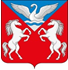 ЛЕБЯЖЕНСКИЙ СЕЛЬСКИЙ СОВЕТ ДЕПУТАТОВКРАСНОТУРАНСКОГО РАЙОНАКРАСНОЯРСКИОГО  КРАЯРЕШЕНИЕ31.03.2021                                         с. Лебяжье                                  № 12-52-рОб избрании Главы Лебяженского сельсоветаВ соответствии с законом  Российской Федерации «Об общих принципах организации местного самоуправления в Российской Федерации» от 06.10.2003 № 131-ФЗ, ст. 12 Устава Лебяженского сельсовета Краснотуранского района Красноярского края, Лебяженский  сельский Совет депутатов                                                         РЕШИЛ:Считать избранным Главой Лебяженского сельсовета Краснотуранского  района Красноярского  края Назирову Марину Анатольевну.Контроль за исполнением данного Решения оставляю за собой.Настоящее решение вступает в силу со дня его официального опубликования на сайте администрации Лебяженского сельсовета (http://lebyazhe-adm.gbu.su/).Глава сельсовета вступает в должность в день, следующий за днем принятия данного Решения.Председатель Лебяженскогосельского Совета депутатов                                                 Е.А.ДроздоваГлава Лебяженского сельсовета                                          М.А.Назирова